Первая неделя октября завершается чудесным праздником, который важен для каждого человека на земле. Конечно, этот праздник – «День учителя». Нет представителя ни одной профессии, у которого не было бы его, УЧИТЕЛЯ. Именно учитель дает первые знания, отвечает на важные вопросы и открывает дорогу в будущее.Ребята нашей школы поздравили индивидуально каждого педагога, подготовив поздравление в стихах. А памятным подарком для каждого стали сувениры, сделанные руками ребят, посещающих занятия дополнительного образования «Мастерица».Чихалова Анна Борисовна награждена Благодарственным письмом Законодательного Собрания Свердловской области. Васильева Елена Валерьевна, Ознобихина Надежда Валерьевна, Пономарева Алена Владимировна, Чуднова Екатерина Андреевна награждены Почетной Грамотой Управления образования АГО. Поздравляем коллег с достойными наградами! 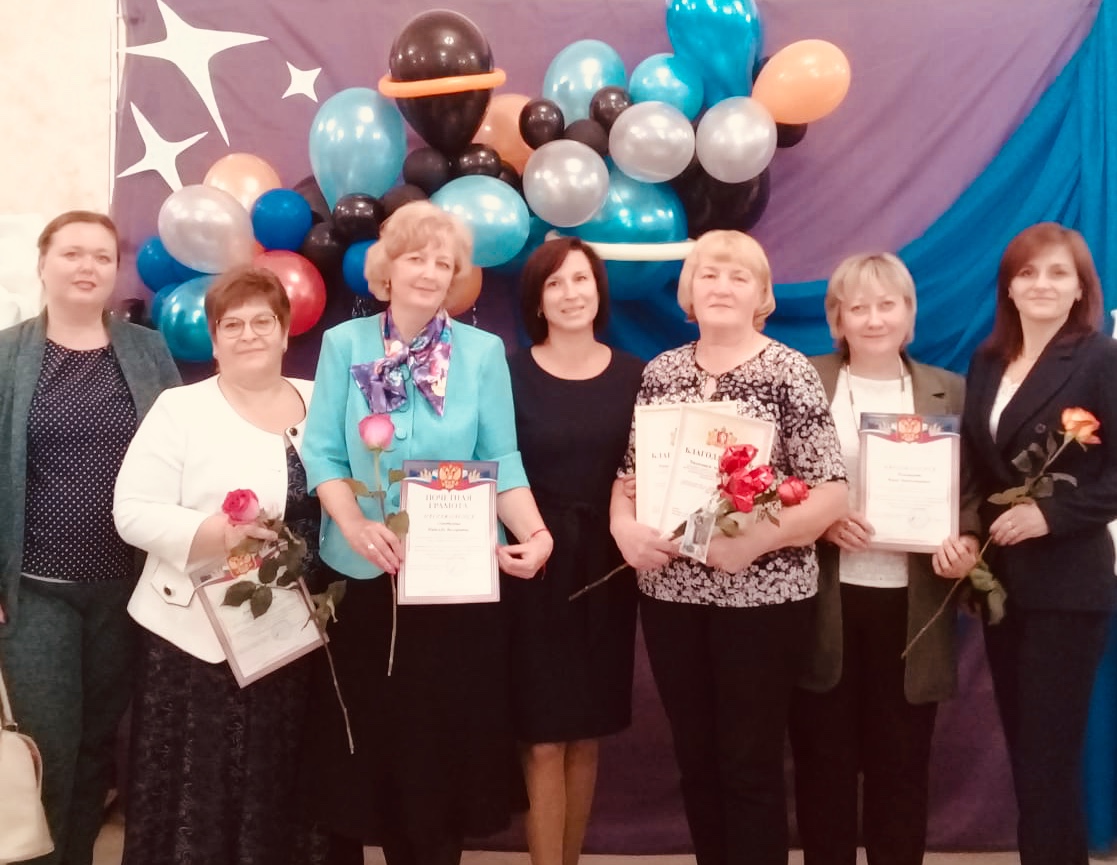 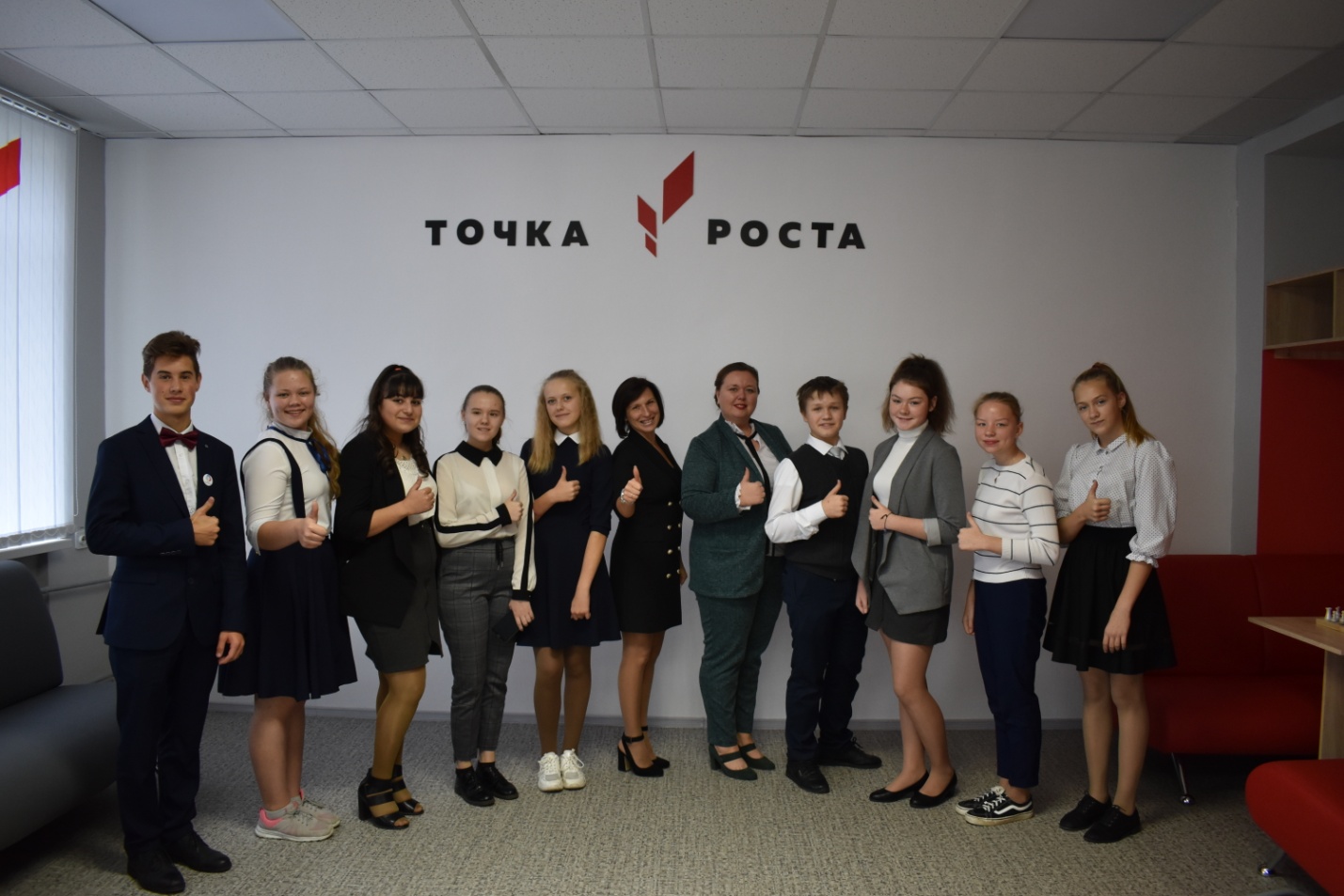 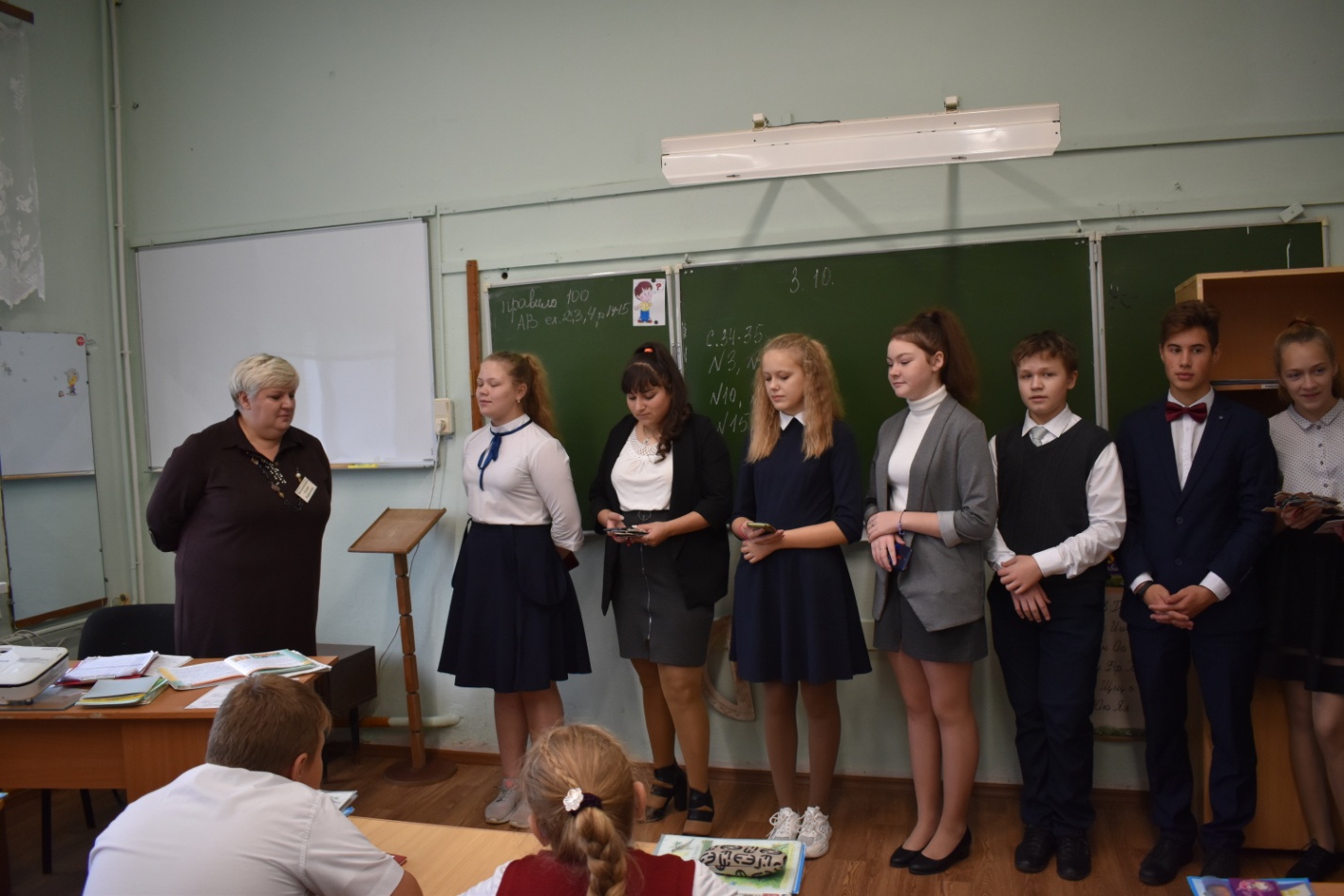 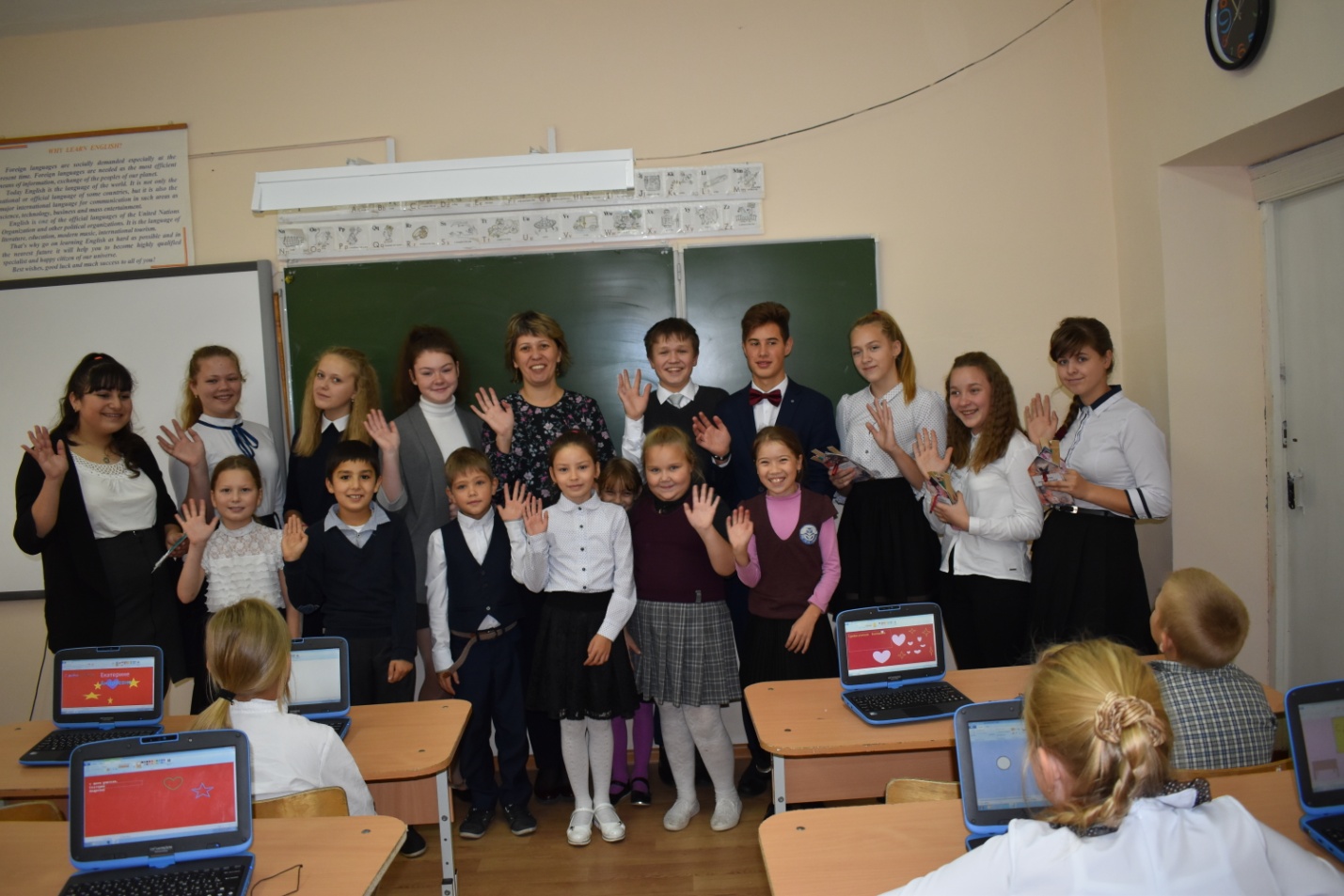 